UNITEC QuejaTengo un problema con la catedra de teoría turística (731AD)  no he tenido clase en esto dos cortes de semestre le he escrito al profesor Juan Pablo Mariño y no obtuve ninguna respuesta del profesor. Espero la repuesta 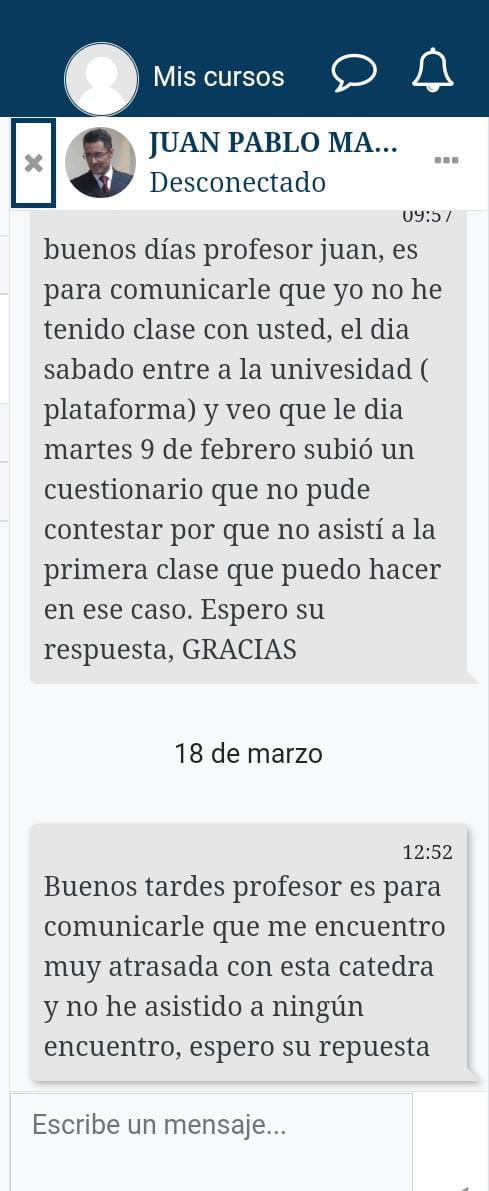 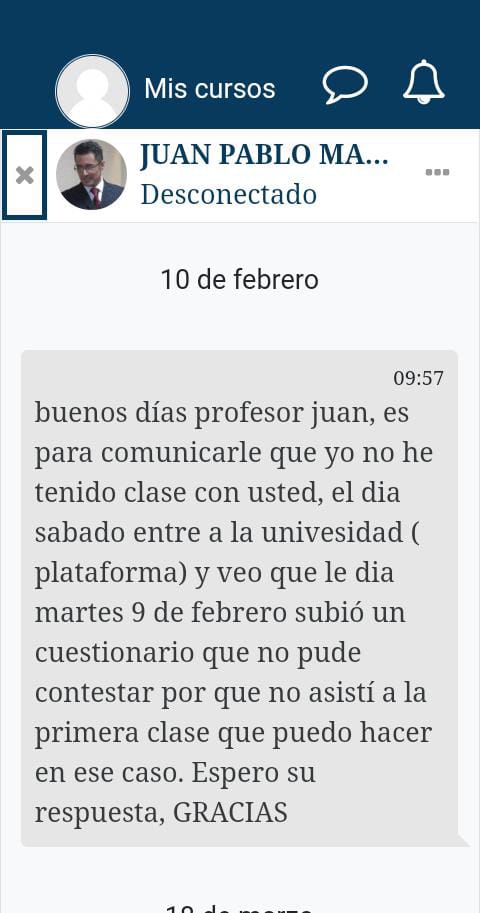 GRACIAS, por su atención 